О видеоконференции «Профессиональная навигация» Уважаемые коллеги!С целью повышения доступности информации по выбору профессии, направления обучения, в феврале 2023 года состоится видеоконференция обучающихся 10-11 классов и родителей (законных представителей) «Профессиональная навигация» с представителями ведущих образовательных организаций высшего образования (далее – ОО ВО) Ярославской области, ГУ ЯО «Центр профессиональной ориентации и психологической поддержки «Ресурс» (далее – ГУ ЯО ЦПОиПП «Ресурс»).Участники встречи смогут: познакомиться с правилами выбора ОО ВО для получения образования, узнать о порядке приема,особенностях обучения в ОО ВО в 2023 году.Участие в видеоконференции образовательных организаций муниципальных районов и городских округов планируется на базе школ в соответствии с графиком (прилагается). Для участия в видеоконференции необходимо до 15 февраля зарегистрироваться на сайте ГУ ЯО ЦПОиПП «Ресурс» resurs-yar.ru в разделе «Профориентация»/«Профориентационные мероприятия»/ «Профессиональ-ная навигация». После регистрации на электронную почту будет направлена ссылка. Для подключения к видеоконференции необходимо пройти по полученной ссылке в день конференции.Видеозапись конференции будет выставлена на сайте ГУ ЯО ЦПОиПП «Ресурс» (раздел «Профориентация»/«Профориентационные мероприятия»/«Профессиональная навигация».).Контактная информация: (4852) 72-95-00Просим руководителей органов местного самоуправления, осуществляющих управление в сфере образования, довести информацию до руководителей общеобразовательных организаций.Приложение: на 1 л. в 1 экз.Кузнецова Ирина Вениаминовна (4852) 72-74-39Приложение 1к письму департамента образования Ярославской области 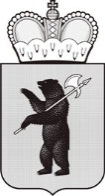 ДЕПАРТАМЕНТ ОБРАЗОВАНИЯЯРОСЛАВСКОЙ ОБЛАСТИСоветская ул., д. . Ярославль, 150000Телефон (4852) 40-18-95Факс (4852) 72-83-81e-mail: dobr@yarregion.ruhttp://yarregion.ru/depts/dobrОКПО 00097608, ОГРН 1027600681195,ИНН / КПП 7604037302 / 760401001__________________№______________На №         от         Руководителям органов местного самоуправления, осуществляющих управление в сфере образованияРуководителям государственных общеобразовательных организаций, функционально подчинённых департаменту образования Ярославской области(по списку рассылки)Заместитель директора департамента - начальник отдела развития профессионального образования и дополнительного профессионального образования А.Н. ГудковМуниципальный районДатаВремяг. Рыбинск, Большесельский МР, Борисоглебский МР, Брейтовский МР, Даниловский МР, Любимский МР, Мышкинский МР, Некоузский МР, Переславский МР, Первомайский МР, Пошехонский МР, Рыбинский МР, Ростовский МР, Тутаевский МР, Угличский МР16.0212.00 - 12.40г. Ярославль, Гаврилов-Ямский МР, Некрасовский МР, Ярославский МР, ГОУ ЯО «Средняя школа № 33 им. К. Маркса с углубленным изучением математики»,ГОУ ЯО «Лицей №86»,ГОУ ЯО «Средняя школа «Провинциальный колледж»17.02 12.00 - 12.40